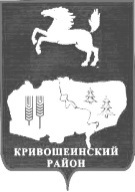 АДМИНИСТРАЦИЯ КРИВОШЕИНСКОГО РАЙОНАПОСТАНОВЛЕНИЕ  14.09.2015									                    		№ 323с. КривошеиноТомской областиВ соответствии с Федеральным законом от 06.10.2003 № 131-ФЗ «Об общих принципах организации местного самоуправления в Российской Федерации», Уставом муниципального образования Кривошеинский район и в связи с ходатайством директора муниципального бюджетного общеобразовательного учреждения «Кривошеинская средняя общеобразовательная школа» (далее – МБОУ «Кривошеинская СОШ»), в целях увековечивания памяти героев-земляков  ПОСТАНОВЛЯЮ:Присвоить муниципальному бюджетному общеобразовательному учреждению «Кривошеинская средняя общеобразовательная школа» имя Героя Советского Союза Федора Матвеевича Зинченко.Переименовать муниципальное бюджетное общеобразовательное учреждение «Кривошеинская средняя общеобразовательная школа» в Муниципальное бюджетное общеобразовательное учреждение «Кривошеинская средняя общеобразовательная школа имени Героя Советского Союза Федора Матвеевича Зинченко».Директору МБОУ «Кривошеинская СОШ» (Зуева Т.А.) внести изменения в учредительные документы и зарегистрировать их в порядке, установленном действующим законодательством Российской Федерации.Настоящее постановление вступает в силу с даты его подписания.Настоящее постановление подлежит опубликованию в газете «Районные вести» и размещению в сети Интернет на официальном сайте муниципального образования Кривошеинский район.Считать утратившим силу постановление Администрации Кривошеинского района от 19.08.2015 №300 «О присвоении муниципальному бюджетному общеобразовательному учреждению «Кривошеинская средняя общеобразовательная школа» имени Героя Советского Союза Федора Матвеевича Зинченко».Контроль за исполнением настоящего постановления возложить  на заместителя Главы муниципального образования по вопросам ЖКХ, строительства, транспорта, связи, ГО и ЧС и социальным вопросам.И.о Главы Кривошеинского района(Глава Администрации)							                       А.М.АрхиповКустова М.Ф. 2-19-74Направлено:Прокуратура, Кондратьев Д.В.Управление финансовУправление образованияМБОУ «Кривошеинская СОШ»Газета «Районные вести»    О присвоении муниципальному бюджетному общеобразовательному учреждению «Кривошеинская средняя общеобразовательная школа»имени Героя Советского Союза Федора Матвеевича Зинченко.